Western Australia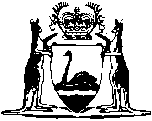 INTERPRETATION ACT 1984Western Australian Financial Institutions Authority Regulations 1992		These regulations were repealed by the Acts Amendment and Repeal (Financial Sector Reform) Act 1999 s. 5(c) (No. 26 of 1999) as at 1 Jul 1999 (see s. 2(1) and Gazette 30 Jun 1999 p. 2905).Western AustraliaWestern Australian Financial Institutions Authority Regulations 1992Contents1.	Citation	12.	Commencement	13.	Relevant interest in securities	1NotesCompilation table	2Western AustraliaINTERPRETATION ACT 1984WESTERN AUSTRALIAN FINANCIAL INSTITUTIONS AUTHORITY ACT 1992Western Australian Financial Institutions Authority Regulations 19921.	Citation 		These regulations may be cited as the Western Australian Financial Institutions Authority Regulations 1992.2.	Commencement 		These regulations come into operation on the day on which the Western Australian Financial Institutions Authority Act 1992 commences.3.	Relevant interest in securities 		A person shall be determined as having a relevant interest in securities as referred to in section 44 (2) (b) of the Act if, under the Corporations Law, the person has a relevant interest in the securities.	[Regulation 3 inserted by Gazette 25 September 1992 p.4751.] Notes1.	This is a compilation of the Western Australian Financial Institutions Authority Regulations 1992 and includes the amendments referred to in the following Table.Compilation tableCitationGazettalCommencementWestern Australian Financial Institutions Authority Regulations 199226 Jun 1992 p.2658`1 Jul 1992 (see r. 2 and Gazette 26 Jun 1992 p. 2643)Western Australian Financial Institutions Authority Amendment Regulations 199225 Sep 1992 p.475125 Sep 1992These regulations were repealed by the Acts Amendment and Repeal (Financial Sector Reform) Act 1999 s. 5(c) (No. 26 of 1999) as at 1 Jul 1999 (see s. 2(1) and Gazette 30 Jun 1999 p. 2905)These regulations were repealed by the Acts Amendment and Repeal (Financial Sector Reform) Act 1999 s. 5(c) (No. 26 of 1999) as at 1 Jul 1999 (see s. 2(1) and Gazette 30 Jun 1999 p. 2905)These regulations were repealed by the Acts Amendment and Repeal (Financial Sector Reform) Act 1999 s. 5(c) (No. 26 of 1999) as at 1 Jul 1999 (see s. 2(1) and Gazette 30 Jun 1999 p. 2905)